Kovalenko Sergiy SergiyovichExperience:Position applied for: Chief OfficerDate of birth: 31.12.1969 (age: 47)Citizenship: UkraineResidence permit in Ukraine: YesCountry of residence: UkraineCity of residence: IzmailPermanent address: Perekopskoi divizii 1A/7Contact Tel. No: +38 (098) 003-81-88E-Mail: sskovalenko@ukr.netSkype: sergey12126U.S. visa: NoE.U. visa: NoUkrainian biometric international passport: Not specifiedDate available from: 07.06.2017English knowledge: GoodMinimum salary: 7500 $ per month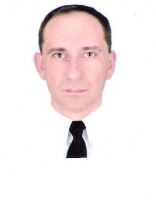 PositionFrom / ToVessel nameVessel typeDWTMEBHPFlagShipownerCrewingChief Officer30.10.2012-17.03.2013SuseBulk Carrier55000-LiberiaHermann WulffDohleChief Officer19.04.2012-06.07.2012SuseBulk Carrier-LiberiaHermann WulffDohle